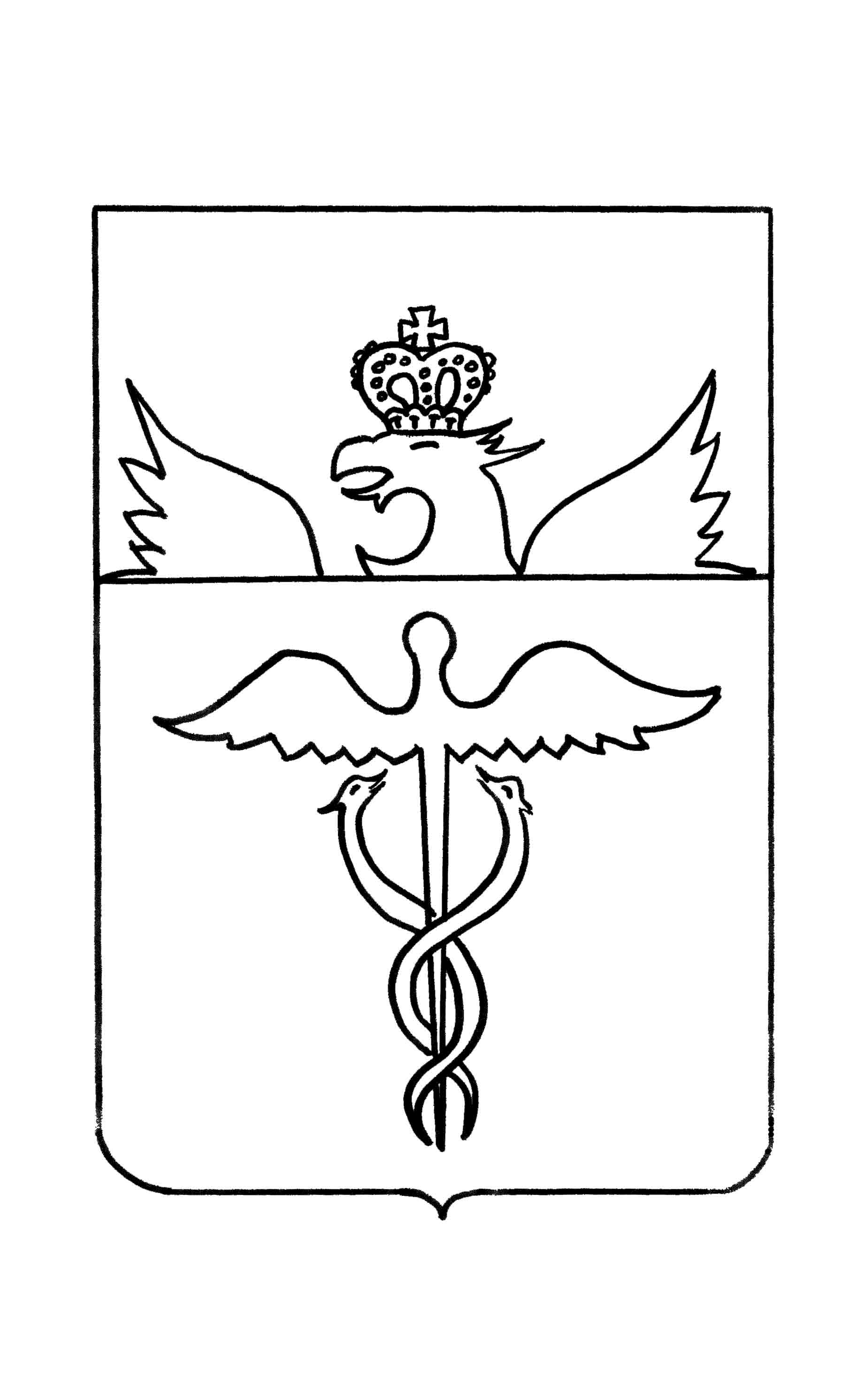 Администрация Сериковского сельского поселенияБутурлиновского муниципального районаВоронежской областиР А С П О Р Я Ж Е Н И Еот  09  апреля  2018 года   №   06с. Сериково	              О  создании   конкурсной   комиссии    по проведению   конкурса    на     замещение вакантной    должности   муниципальной службы   администрации Сериковского сельского поселения Бутурлиновского муниципального  района          В соответствии с федеральным законом от  02 .03.2007 года № 25-ФЗ «О  муниципальной службе в Российской Федерации», законом  Воронежской области от 28.12.2007 года № 175-ОЗ «О муниципальной службе в Воронежской области», на основании   решения  Совета народных депутатов Бутурлиновского муниципального района Сериковского сельского поселения  от 31.03.2013г. № 110 «Об утверждении Положения о порядке  проведения конкурса на замещение должности муниципальной службы  в органах местного самоуправления Сериковского сельского поселения  Бутурлиновского муниципального района»:          1. Создать  конкурсную комиссию по проведению конкурса на замещение вакантной  должности   муниципальной службы  в   администрации Сериковского сельского поселения  Бутурлиновского  муниципального  района в составе  согласно  приложению.         2.   Контроль  за исполнением настоящего распоряжения оставляю за собой.Глава Сериковского сельского поселения                            В.П.Варычев     Приложение                                                     к распоряжению администрации Сериковского сельского поселения  от 09.04.2018г.   № 06СОСТАВ   КОНКУРСНОЙ  КОМИССИИ  по проведению конкурса на замещение вакантной   должности муниципальной   службы     в     администрации  Сериковского сельского поселения  Бутурлиновского  муниципального  района Варычев Владимир ПавловичГлава  Сериковского сельского поселения,  председатель комиссииЛитвинова Татьяна Ивановна Депутат  Совета народных  депутатов Сериковского сельского поселения, секретарь комиссии Члены комиссии: Члены комиссии:ДержавинаЕленаАлександровна Ведущий  специалист  отдела организационной и кадровой работы администрации Бутурлиновского муниципального района (по согласованию)